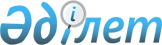 О внесении изменения в решение Кокшетауского городского маслихата от 4 декабря 2009 года № С-30/11 "Об оказании социальной помощи отдельным категориям нуждающихся граждан города Кокшетау"
					
			Утративший силу
			
			
		
					Решение Кокшетауского городского маслихата Акмолинской области от 12 октября 2011 года № С-51/9. Зарегистрировано Управлением юстиции города Кокшетау Акмолинской области 3 ноября 2011 года № 1-1-156. Утратило силу решением Кокшетауского городского маслихата Акмолинской области от 23 апреля 2013 года № С-16/16      Сноска. Утратило силу решением Кокшетауского городского маслихата Акмолинской области от 23.04.2013 № С-16/16.

      В соответствии со статьей 6 Закона Республики Казахстан от 23 января 2001 года «О местном государственном управлении и самоуправлении в Республике Казахстан», Кокшетауский городской маслихат РЕШИЛ:



      1. Внести в решение Кокшетауского городского маслихата «Об оказании социальной помощи отдельным категориям нуждающихся граждан города Кокшетау» от 4 декабря 2009 года № С-30/11 (зарегистрировано в Реестре государственной регистрации нормативных правовых актов № 1-1-113, опубликовано 24 декабря 2009 года в газетах «Көкшетау» и «Степной маяк»), следующие изменение:

      подпункт 1 пункта 1 изложить в новой редакции:

      «1) семьям (гражданам), среднедушевой доход которых ниже прожиточного минимума (далее – малообеспеченные семьи (граждане), постоянно проживающим в городе Кокшетау, по заявлению граждан:

      - малообеспеченным семьям на приобретение путевок для оздоровления детей один раз в год;

      - студентам, обучающимся на последних курсах в высших медицинских учебных заведениях, заключившим договор о трудоустройстве с медицинскими учреждениями города Кокшетау, на оплату за обучение согласно представленному счету».



      2. Настоящее решение вступает в силу со дня государственной регистрации в Департаменте юстиции Акмолинской области и вводится в действие со дня официального опубликования.      Председатель 51 сессии

      Кокшетауского городского

      маслихата четвертого созыва                М.Журын      Секретарь Кокшетауского

      городского маслихата

      четвертого созыва                          К.Мустафина      «СОГЛАСОВАНО»      Аким города Кокшетау                       М.Батырханов      Начальник государственного

      учреждения «Отдел занятости

      и социальных программ

      города Кокшетау»                           К.Ахметов      Заместитель начальника

      государственного учреждения

      «Отдел финансов города Кокшетау»           Г.Кусайнова      Начальник государственного

      учреждения «Отдел экономики

      и бюджетного планирования

      города Кокшетау»                           А.Омарова
					© 2012. РГП на ПХВ «Институт законодательства и правовой информации Республики Казахстан» Министерства юстиции Республики Казахстан
				